	بسمه تعالی	                 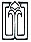 دانشگاه علوم پزشکی و خدمات بهداشتی درمانی بابلمرکز مطالعات و توسعه آموزش علوم پزشکیپرسشنامه ارزشیابی اعضای محترم هیات علمی گروه علوم پایه و نظری، توسط مدیر محترم گروه نام ونام خانوادگی عضو هیات علمی: ..............................    نام گروه آموزشی: .........................نیمسال: ..  .. سال تحصیلی:.نام و نام خانوادگی مدیر گروه:دانشکده:امضاردیفعوامل مورد سنجشخیلی ضعیفضعیفمتوسطخوبخیلی خوب1رعایت تقویم آموزشی2حضور موثر، فعال و منظم در کلاس های تئوری 3حضور موثر ، فعال منظم در کلاسهای عملی و آزمایشگاه های تحقیقاتی(در صورت مرتبط بودن رشته)4مشارکت در امتحانات گروه (طراحی سوالات، حضور در جلسه آزمون و تصحیح اوراق و ارائه به موقع نمره)5ثبت به موقع نمرات دانشجویان پایه و تحصیلات تکمیلی در هر ترم6نحوه رفتار و تعامل با پرسنل گروه و دانشکده7رعایت تدریس بر اساس سرفصل دروس تعیین شده و منابع مشخص8ترغیب دانشجویان جهت مشارکت در فعالیتهای آموزشی9دارا بودن طرح درس متناسب با تغییر برنامه10اختصاص وقت کافی به آموزش و احساس مسئولیت در حیطه آموزشی11رعایت موازین اخلاقی12نواوری و ابداع در ارائه تازه های علمی در امر آموزش  و پژوهش13میزان تحرک علمی در گروه(تشکیل سمینار ها،و مباحث علمی)14قدرت بیان وتسلط بر مطالب تئوری 15انجام وظایف مربوط به استاد مشاور16انعطاف پذیری در مقابل انتقادات و پیشنهادات17همکاری و هماهنگی با گروه جهت انجام امور آموزشی  و مسئولیتهای واگذار شده و حل مشکلات مرتبط با گروه18مشارکت در طراحی سوالات درون گروهی (آزمون جامع) 19کیفیت عمومی تدریس در مقایسه با دیگر مدرسان گروه20کیفیت محتوا(محتواهای سمعی و بصری) ارائه شده در سامانه نوید21به موقع بارگذاری کردن محتوای اموزشی در سامانه نوید22در دسترس بودن برای پاسخگویی به سوالات دانشجویان23در مجموع استاد مورد نظر را چگونه ارزیابی می کنید؟نکات قابل بهبود:نقاط قوت:23در مجموع استاد مورد نظر را چگونه ارزیابی می کنید؟نکات قابل بهبود:نقاط قوت: